Record of Existing Injuries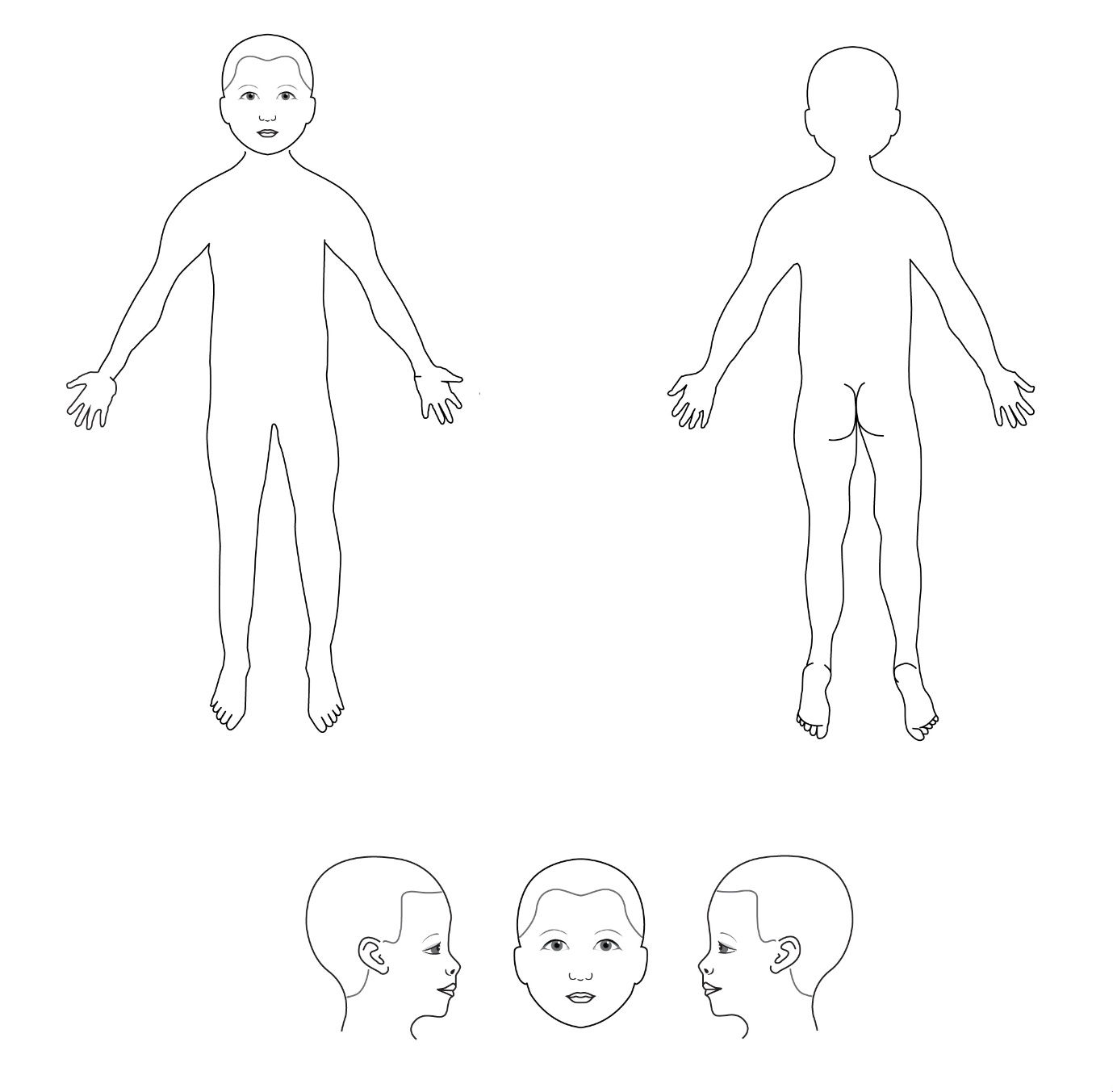 